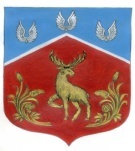 Администрация муниципального образованияГромовское сельское поселение муниципального образования Приозерский муниципальный район Ленинградской области.Р А С П О Р Я Ж Е Н И Еот 18 февраля 2020 года            № 18 - Р	В целях решения вопросов местного значения поселения, удовлетворения спроса на тепловую энергию (мощность) и теплоноситель, обеспечения надежного теплоснабжения наиболее экономичным способом при минимальном воздействии на окружающую среду, а также экономического стимулирования развития систем теплоснабжения и внедрения энергосберегающих технологий, руководствуясь Федеральным законом от 06.10.2003 года № 131-ФЗ «Об общих принципах организации местного самоуправления в Российской Федерации», Федеральным законом от 27.07.2010 № 190-ФЗ (с изменениями) «О теплоснабжении", Постановлением Правительства РФ от 22.02.2012 № 154 (с изменениями, внесенными Постановлением Правительства РФ от 23.03.2016 № 229) "О требованиях к схемам теплоснабжения, порядку их разработки и утверждения»:1. Назначить публичные слушания по актуализации схемы теплоснабжения муниципального образования Громовское сельское поселение муниципального образования Приозерский муниципальный район Ленинградской области до 2033 г. и на плановый 2020 год.2. Провести открытое заседание публичных слушаний по актуализации схемы теплоснабжения  18.03.2020 года  в 16:00 в здании администрации МО Громовское сельское поселение по адресу: Ленинградская область, Приозерский район, п. Громово, ул. Центральная, дом 12В.3. Уполномочить заместителя главы  администрации Матвееву М.В. на проведение публичных слушаний по актуализации схемы теплоснабжения. 4. Контроль над исполнением настоящего распоряжения оставляю за собой.Глава администрации                                                                         А.П. КутузовИсп. Матвеева М.В. 99-470.  Направлено: в дело 2 экз. СМИ-1,Прокуратура-1. РСО-1.«О назначении публичных слушаний по актуализации схемы теплоснабжения МОГромовское сельское поселение до 2033 г. и на плановый 2020 год»